SpielfeldnameVolleyballBasketballFußballHandballFloorballBadmintonSkizze Spielfeld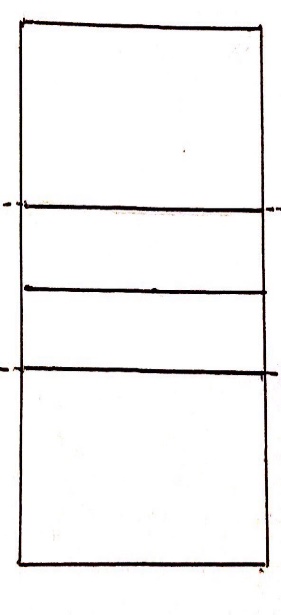 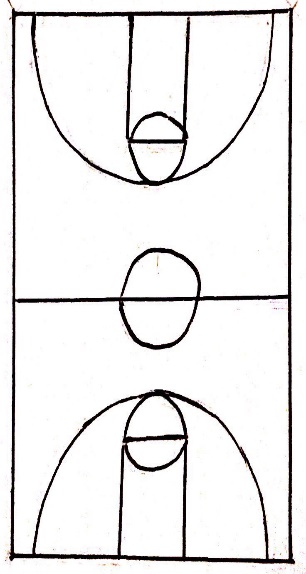 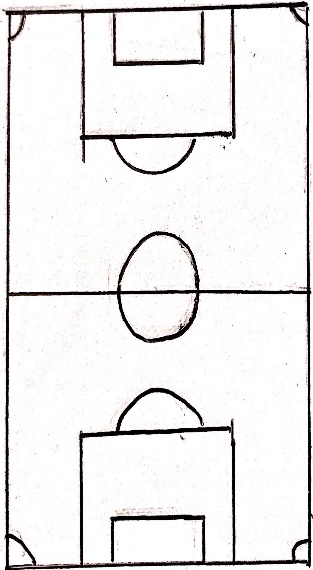 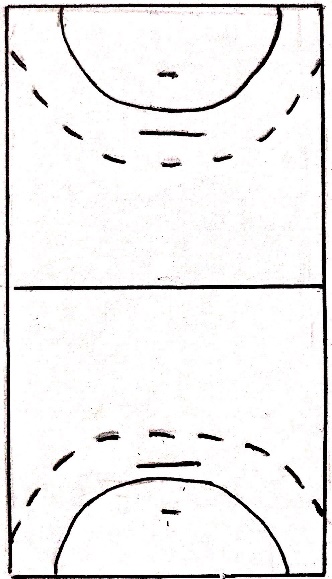 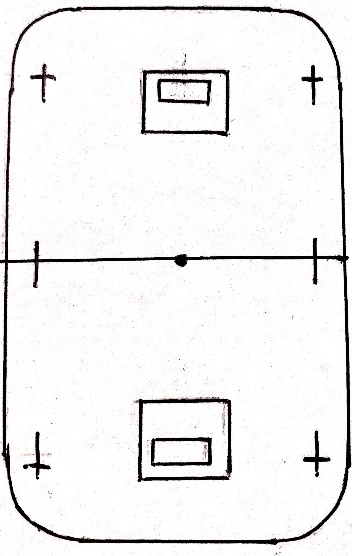 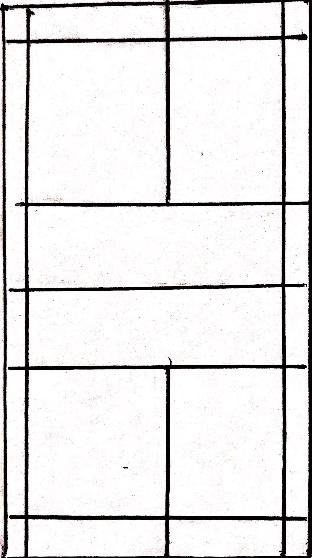 Spielfeld-maße18m X 9m28m X 15m100m X 50m40m X 20m40m X 20m 13,4m X 6,1m Spiel-gerät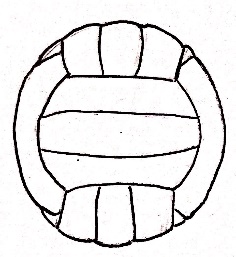 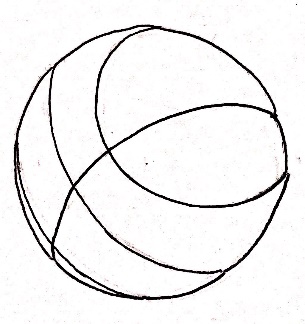 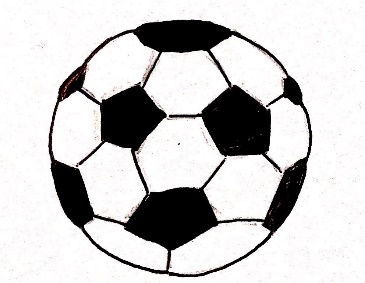 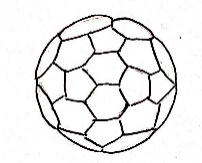 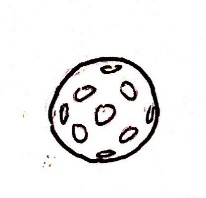 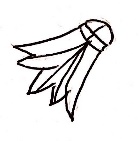 Spieler-anzahl pro Team6510 Feldspieler1 Torwart6 Feldspieler1 Torwart4 Feldspieler1 Torwart1 oder 2Punkt-gewinn/Torer-zielungBall berührt Boden des gegnerischen FeldesTreffen des gegnerischen KorbsTreffen des gegnerischen TorsTreffen des gegnerischen TorsTreffen des gegnerischen TorsBall berührt Boden des gegnerischen FeldesNicht erlaubt ist..NetzberührungSchrittfehlerHandspielUmklammern des GegnersSchläger über HüfthoheNetzberührung mit Schläger